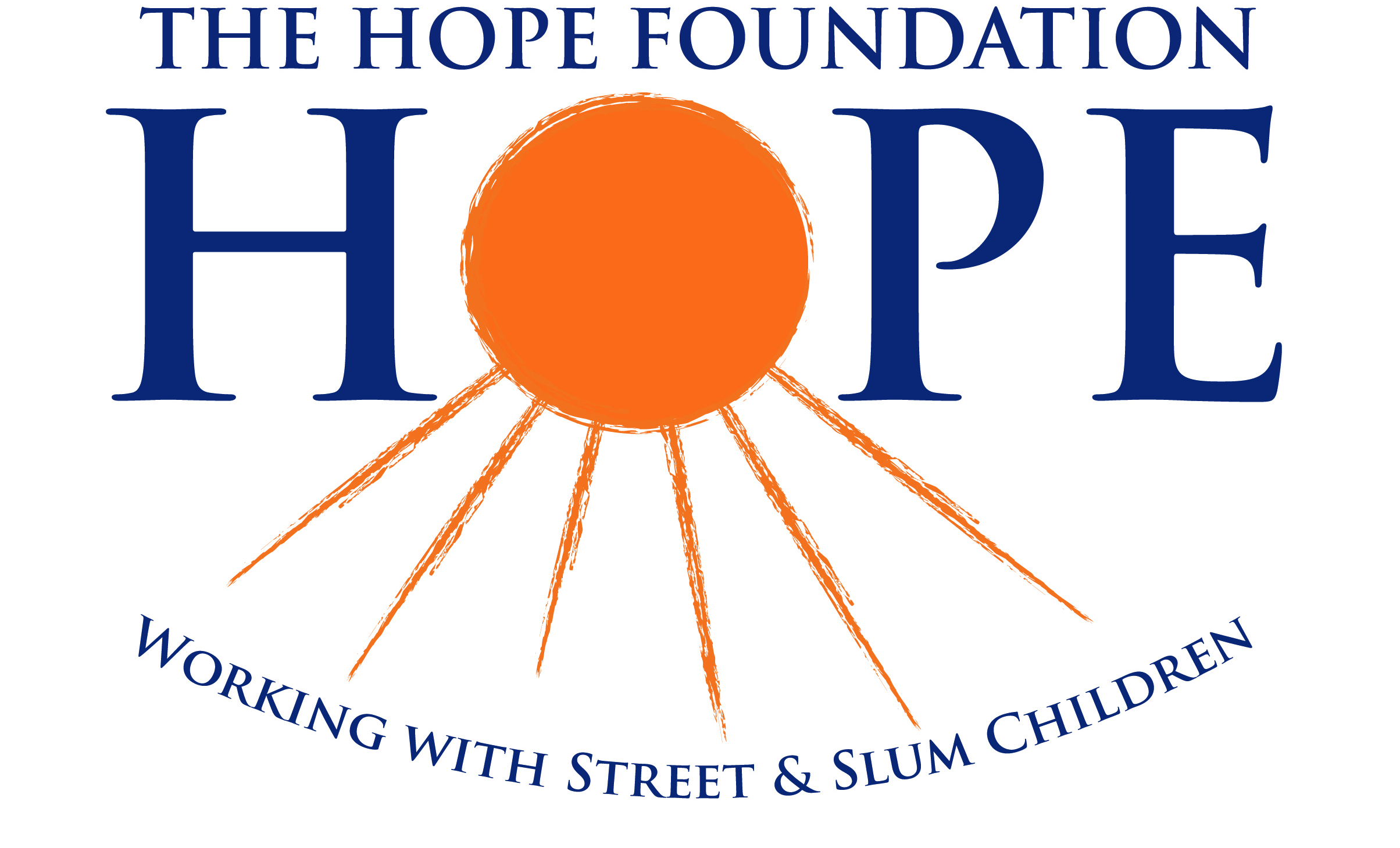 ‘Child Sponsorship Programme’ Banker’s Standing Order Form A donation by standing order is a great way of providing us with regular support. A donation of just €21 or more per month can be a great tax-back benefit to HOPE without costing you anything extra! (If your total contribution to HOPE exceeds €250 in a calendar year, we can claim back the tax you have already paid to Revenue. All you need to do is sign a CHY Tax Form which we can send to you.)I, __________________________________________ (full name) wish to make a standing order payable to: HOPE, AIB Bank 66 South Mall, Cork. Account No. 50677089; Sort Code: 93-63-83, IBAN: IE11 AIBK 9363 8350 6770 89, BIC: AIBKIE2DAmount: €__________________ 		Monthly   			Annually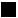 Amount in words: ___________________________________________________________________________________Preferred Start Date:  Day_____________ 	Month____________________ 		Year_______________Ref: (Account Holder’s Name) _______________________________________________________________________My Details: Name: ______________________________________________________________________________Address: ________________________________________________________________________________________________________________________________________________________________________Tel No: ________________________ Email: ________________________________________________________My Bank Details; Please fill in all details belowBank Name: ______________________________________________________________________Bank Address: ______________________________________________________________________Bank Account No: ___________________________________ Sort Code: _____________________________IBAN No: __________________________________________________________________________________________BIC: _______________________________________________________________________________________________Please debit my/our account number and pay on the date(s) specified and the amount specified above to HOPE, until you receive further notice from me/us in writing.Signature: _______________________________ Date: _______________________________Thank you for helping HOPEWhen completed please return this form to Hope Foundation, Silverdale Grove, Ballinlough, Cork. We will contact your bank.